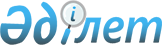 Об утверждении Инструкции о порядке оказания социальной помощи отдельным категориям граждан на местном уровне.
					
			Утративший силу
			
			
		
					Постановление Акимата Павлодарской области от 30 марта 2006 года N 115/4. Зарегистрировано Департаментом юстиции Павлодарской области 11 апреля 2006 года за N 3066. Утратило силу постановлением акимата Павлодарской области от 17 июля 2014 года N 245/7      Сноска. Утратило силу постановлением акимата Павлодарской области от 17.07.2014 N 245/7.

      В соответствии с подпунктом 17 пункта 1 статьи 27  Закона Республики Казахстан от 23 января 2001 года "О местном государственном управлении в Республике Казахстан", в целях оказания социальной помощи отдельным категориям граждан на местном уровне акимат области  ПОСТАНОВЛЯЕТ: 

      1. Утвердить прилагаемую Инструкцию о порядке оказания социальной помощи отдельным категориям граждан на местном уровне (далее - Инструкция). 

      2. Департаменту координации занятости и социальных программ области обеспечить своевременное распределение целевых текущих трансфертов бюджетам городов и районов области на оказание социальной помощи отдельным категориям граждан. <*> 

      Сноска. В пункт 2 внесены изменения -  постановлением акимата Павлодарской области от 23 июля 2007 года N 203/7.  

      3. Акимам городов и районов принять необходимые меры по выполнению данного постановления, информировать об этом ежеквартально, не позднее 15 числа месяца, следующего за отчетным кварталом, департамент координации занятости и социальных программ области. 

      4. Департаменту координации занятости и социальных программ области представлять ежеквартально, не позднее 25 числа месяца, следующего за отчетным кварталом, в департамент финансов области отчетные данные о суммах, выплаченных из бюджета области. 

      5. Контроль за исполнением настоящего постановления возложить на заместителя акима области Жумабекову Р. М.        Аким области К. Нурпеисов 

  Утверждена  <*> 

       постановлением акимата    

Павлодарской области    

от 30 марта 2006 года,N 115/4 

"Об утверждении Инструкции о  

порядке оказания социальной  

помощи отдельным категориям  

граждан на местном уровне"        Сноска. Инструкция в новой редакции -  постановлением акимата Павлодарской области от 23 июля 2007 года N 203/7.       Инструкция 

о порядке оказания социальной помощи отдельным 

категориям граждан на местном уровне   

  1. Общие положения       1. Настоящая Инструкция о порядке оказания социальной  помощи отдельным категориям граждан на местном уровне (далее - Инструкция) разработана в целях реализации статьи 16  Закона Республики Казахстан от 13 апреля 2005 года "О социальной защите  инвалидов в Республике Казахстан";  подпункта 17) пункта 1 статьи 27  Закона Республики Казахстан от 23 января 2001 года "О местном государственном управлении в Республике Казахстан"; статьи 20  Закона Республики Казахстан от 28 апреля 1995 года "О льготах и социальной защите участников, инвалидов Великой Отечественной войны и лиц, приравненных к ним".  

      2. Инструкция определяет порядок использования целевых текущих трансфертов, предусмотренных в областном бюджете и направляемых в бюджеты городов и районов области с целью оказания материальной помощи для возмещения затрат на жилищно-коммунальные услуги (водоснабжение, теплоснабжение, электроэнергия, канализация, приобретение твердого топлива): 

      1) участникам и инвалидам Великой Отечественной войны; 

      2) военнослужащим, принимавшим участие в период ведения боевых действий в Афганистане;  

      3) лицам, принимавшим участие в ликвидации последствий катастрофы на Чернобыльской АЭС; 

      4) не вступившим в повторный брак вдовам воинов, погибших в Великой Отечественной войне; 

      5)    гражданам, награжденным медалью "За оборону Ленинграда" и знаком "Житель блокадного Ленинграда"; 

      6) бывшим несовершеннолетним узникам концлагерей, гетто и других мест принудительного содержания, созданных фашистами и их союзниками в период второй мировой войны. 

      3. Компенсация расходов, связанных с повышением тарифов на жилищно-коммунальные услуги (водоснабжение, теплоснабжение, электроэнергия, канализация, приобретение твердого топлива) предоставляется также: 

      1) одиноким и одиноко проживающим нетрудоспособным престарелым гражданам; 

      2)  пенсионерам, получающим минимальный размер пенсии.  

      4. Администраторами районных (городских) бюджетных программ по материальному обеспечению участников и инвалидов Великой Отечественной войны; военнослужащих, принимавших участие в период ведения боевых действий в Афганистане; лиц, принимавших участие в ликвидации последствий катастрофы на Чернобыльской АЭС; не вступивших в повторный брак вдов воинов, погибших в Великой Отечественной войне; граждан, награжденных медалью "За оборону Ленинграда" и знаком "Житель блокадного Ленинграда"; бывших несовершеннолетних узников концлагерей, гетто и других мест принудительного содержания, созданных фашистами и их союзниками в период второй мировой войны; одиноких и одиноко проживающих нетрудоспособных престарелых граждан; пенсионеров, получающих минимальный размер пенсии, являются исполнительные органы, уполномоченные акиматами городов и районов (далее - уполномоченные органы по использованию целевых текущих трансфертов). 

      5. Департамент координации занятости и социальных программ Павлодарской области является уполномоченным органом по распределению целевых текущих трансфертов   бюджетам городов и районов области на социальное обеспечение участников и инвалидов Великой Отечественной войны; военнослужащих, принимавших участие в период ведения боевых действий в Афганистане; лиц, принимавших участие в ликвидации последствий катастрофы на Чернобыльской АЭС; не вступивших в повторный брак вдов воинов, погибших в Великой Отечественной войне; граждан, награжденных медалью "За оборону Ленинграда" и знаком "Житель блокадного Ленинграда"; бывших несовершеннолетних узников концлагерей,  гетто и  других мест принудительного содержания, созданных фашистами и их союзниками в период второй мировой войны; одиноких и одиноко проживающих нетрудоспособных престарелых граждан; пенсионеров, получающих минимальный размер пенсии (далее - уполномоченный орган по распределению целевых текущих трансфертов). 

        6. Уполномоченные органы по использованию целевых текущих трансфертов формируют списки лиц, указанных в подпунктах 1), 2), 3), 4), 5), 6) пункта 2 и подпунктах 1), 2) пункта 3 Инструкции, путем проведения сверки списков получателей социальных выплат с данными  отделений областного филиала Государственного центра по выплате пенсий и пособий (далее - ГЦВП) городов и районов не позднее 5 числа каждого месяца и направляют эти списки для выплаты социальной помощи лицам, указанным в Инструкции, посредством перечисления средств на их лицевые счета, открытые для зачисления пенсий и пособий в организациях, имеющих соответствующую лицензию на осуществление банковских операций, а также в отделениях акционерного общества "Казпочта ". 

      7. Лицами, указанными в подпунктах 2), 3) пункта 2 Инструкции, представляются дополнительно медицинская справка из  лечебного учреждения о необходимости оздоровления.  

      8. Материальная помощь лицам, указанным в Инструкции, назначается на текущий финансовый год. Уполномоченные органы по использованию целевых текущих трансфертов обязаны в трехдневный срок информировать уполномоченный орган по распределению целевых текущих трансфертов об обстоятельствах, которые могут служить основанием для изменения размера социальной помощи.   

  2. Порядок и размеры выплат социальной помощи       9. Источником финансирования для выплаты социальной помощи лицам, указанным в подпунктах 1), 2), 3), 4), 5), 6) пункта 2 и подпунктах 1), 2) пункта 3 Инструкции, являются средства областного бюджета, направляемые уполномоченным органом по распределению целевых текущих трансфертов   бюджетам городов и районов области. 

      10. Выплата материальной помощи производится: 

      лицам, указанным в подпунктах 1), 2), 3), 4), 5), 6)  пункта 2 Инструкции, - ежемесячно;  

      лицам, указанным в подпунктах 1), 2)  пункта 3 Инструкции, - ежеквартально, по два месячных расчетных показателя; 

      лицам, указанным в подпункте 2) пункта 2 Инструкции, - в первом квартале года, в размере пяти месячных расчетных показателей (единовременная помощь); 

      лицам, указанным в подпунктах 2), 3) пункта 2 Инструкции, - ежеквартально, в размере двух месячных расчетных показателей (на оздоровление). 

      11. Уполномоченные органы по использованию целевых текущих трансфертов перечисляют ежемесячную материальную помощь лицам, указанным в подпунктах 1), 2), 3), 4), 5), 6)  пункта 2 Инструкции, на их лицевые счета до 10 числа текущего месяца. 

      12. Уполномоченные органы по использованию целевых текущих трансфертов перечисляют материальную помощь лицам, указанным в подпунктах 2), 3) пункта 2 и 1), 2) пункта 3 Инструкции, на их лицевые счета до 10 числа первого месяца текущего квартала. 

      13. Уполномоченные органы по использованию целевых текущих трансфертов перечисляют лицам, указанным в подпункте 2) пункта 2 Инструкции, на их лицевые счета единовременную социальную помощь в первом квартале текущего года.  

      14. Возмещение излишне выплаченных сумм вследствие предоставления получателем документов с заведомо ложными сведениями и по другим причинам производится в порядке, установленном  законодательством  Республики  Казахстан.  

    3. Учет и отчетность       15. Ответственность за достоверность представленных сведений возлагается на  уполномоченные органы по использованию целевых текущих трансфертов. 

      16. Уполномоченные органы по использованию целевых текущих трансфертов  представляют ежемесячно, до 5 числа, в департамент координации занятости и социальных программ области отчет об использовании средств, выделенных на материальное обеспечение лиц, указанных в Инструкции. 

      17. Уполномоченный орган по распределению целевых текущих трансфертов представляет ежемесячно, до 8 числа, в департамент финансов области отчет по выплаченным суммам по мере финансирования.   
					© 2012. РГП на ПХВ «Институт законодательства и правовой информации Республики Казахстан» Министерства юстиции Республики Казахстан
				